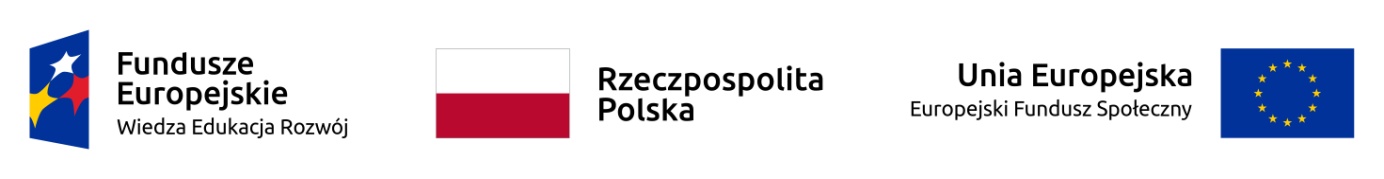 PZ.242.2.2020 					       		            	            Mrągowo, 06.08.2020r.ZAPYTANIE OFERTOWEna zakup i dostawę środków ochrony indywidualnejZamawiający:Powiat Mrągowski reprezentowany przez:Powiatowe Centrum Pomocy Rodzinie w Mrągowieul. Warszawska 53, 11-700 MrągowoNIP 742-18-86-312REGON 510907573Tel. 89 743 33 60, fax. 89 743 33 70e-mail pcpr@powiat.mragowo.pl 2.  Tryb udzielania zamówienia:Postępowanie o udzielenie zamówienia prowadzone jest z wyłączeniem ustawy z dnia 29 stycznia 2004r. – Prawo zamówień publicznych (tj.: Dz. U. z 2019r., poz. 1843 z późn. zm.) na podstawie art. 6 ustawy z dnia 2 marca 2020r. o szczególnych rozwiązaniach związanych z zapobieganiem, przeciwdziałaniem i zwalczaniem COVID – 19, innych chorób zakaźnych oraz wywołanych nimi sytuacji kryzysowych (Dz. U. z 2020r., poz. 374 z późn. zm.)3.  Przedmiot zamówienia: Przedmiotem zamówienia jest zakup i dostawa środków ochrony indywidualnej w ramach projektu „Wsparcie dzieci umieszczonych w pieczy zastępczej w okresie epidemii COVID – 19” realizowanego w ramach Programu Operacyjnego Wiedza Edukacja Rozwój lata 2014 – 2020, Działanie 2.8 Rozwój usług społecznych  świadczonych w środowisku lokalnym, PI 9iv: Ułatwianie dostępu do przystępnych cenowo, trwałych oraz wysokiej jakości usług, w tym opieki zdrowotnej 
i usług socjalnych świadczonych w interesie ogólnym, współfinansowanego z Europejskiego Funduszu Społecznego. Zamawiający planuje zakupić następujące ilości środków ochrony indywidualnej:maseczki jednorazowe – 4 370 sztuk(przeznaczone dla osób, które nie wykonują zawodów medycznych oraz nie potwierdzono u nich aktywnego zakażenia COVID – 19) rękawiczki jednorazowe – 12 850 sztuk (wykonane z nitrylu, bez środka pudrującego, kształt uniwersalny, pasujący na lewą i prawą dłoń, 
w rozmiarach S, M i L, opakowania po 100 lub 200 sztuk)3)    płyn dezynfekcyjny do rąk – 350 litrów (dostawa w pojemnikach 5 litrowych, termin ważności płynu minimum do 30.06.2021r.) Ilość wymienionych wyżej środków ochrony indywidualnej może ulec zmianie w zakresie +10%. 
W przypadku zwiększenia przez Zamawiającego ilości tych środków Wykonawca dostarczy je za cenę jednostkową podaną w ofercie.  Środki ochrony indywidualnej muszą spełniać wymagania określone przez Głównego Inspektora Sanitarnego.4. Sposób przygotowania, miejsce i termin składania ofert:Ofertę (czytelnie wypełnioną i podpisaną) na formularzu stanowiącym załącznik do zapytania ofertowego należy złożyć w zamkniętej kopercie opisanej: „Oferta na zakup i dostawę środków ochrony indywidualnej w ramach projektu „Wsparcie dzieci umieszczonych w pieczy zastępczej w okresie epidemii COVID – 19” w siedzibie Zamawiającego, tj.Powiatowym Centrum Pomocy Rodzinie w Mrągowie, ul. Warszawska 53, 11-700 Mrągowo w terminie do dnia 12.08.2020r. do godziny 13:00. 5. Kryterium wyboru oferty:Zamawiający dokona oceny jedynie ofert, które spełniają wymagania określone w niniejszym zapytaniu ofertowym. Oferty będą oceniane według kryterium cena: waga – 100%. 6. Ogłoszenie wyników postępowania:W ciągu 3 dni od dnia wyznaczonego do składania ofert Zamawiający zamieści informację o wynikach postępowania na swojej stronie internetowej www.pcpr.powiat.mragowo.pl  a Wykonawcę, którego oferta została wybrana zawiadomi telefonicznie lub elektronicznie ustalając termin i miejsce zawarcia umowy. 7. Termin i miejsce realizacji zamówienia:Dostawa zamówienia musi nastąpić w terminie max. 7 dni od dnia podpisania umowy. Wykonawca zobowiązany jest do dostawy (tj. transportu i rozładunku) przedmiotu zamówienia do Powiatowego Centrum Pomocy Rodzinie w Mrągowie, ul. Warszawska 53, 11-700 Mrągowo. 8.  Sposób zapłaty:Wynagrodzenie będzie płatne przelewem na rachunek bankowy wskazany przez Wykonawcę w terminie do 7 dni od dnia otrzymania przez Zamawiającego prawidłowo wystawionej faktury VAT. Wykonawca wystawi fakturę po podpisaniu przez Zamawiającego i Wykonawcę bezusterkowego protokołu odbioru zamówienia.W fakturze należy wpisać: Nabywca: Powiat Mrągowski, ul. Królewiecka 60A, 11-700 Mrągowo.Odbiorca: Powiatowe Centrum Pomocy Rodzinie w Mrągowie, ul. Warszawska 53, 11-700 Mrągowo. 9. Dodatkowe informacje:1) Zamawiający może żądać od Wykonawców wyjaśnień dotyczących treści złożonych ofert oraz zastrzega sobie prawo do poprawiania w ofertach oczywistych omyłek rachunkowych i pisarskich. 2) Zamawiający odrzuci ofertę Wykonawcy, jeżeli- jej treść nie odpowiada treści zapytania ofertowego, - zawiera niemożliwe do poprawienia błędy w obliczeniu ceny,- nie została podpisana przez uprawnione osoby,- została złożona po upływie terminu wyznaczonego przez Zamawiającego 3) Jeżeli Wykonawca, którego oferta została wybrana odmawia podpisania umowy, Zamawiający może wybrać najkorzystniejszą spośród pozostałych ofert bez przeprowadzania ich ponownego badania i oceny. 4) Zamawiający zastrzega sobie prawo przedłużenia terminu składania ofert oraz unieważnienia niniejszego postępowania bez ponoszenia jakichkolwiek skutków prawnych lub finansowych na każdym etapie postępowania bez wskazania przyczyny.10. KontaktWszelkie oświadczenia, wnioski, zawiadomienia i informacje Zamawiający i Oferenci/ Wykonawcy przekazują drogą elektroniczną na adres e-mail: pcpr@powiat.mragowo.pl .Po stronie Zamawiającego osobami do udzielania informacji i wyjaśnień są pracownicy Powiatowego Centrum Pomocy Rodzinie w Mrągowie tel.  89 743 33 66 i 89 743 33 61, e-mail: pcpr@powiat.mragowo.pl 					                     Załącznik do zapytania ofertowego z dnia 06.08.2020r.    Nazwa Wykonawcy: …………………………………………………………Adres Wykonawcy: ………………………………………………………….Telefon/fax …………………………e-mail …………………………………NIP: …………………………………REGON …………………….………..OFERTA	W odpowiedzi na zapytanie ofertowe na zakup i dostawę środków ochrony indywidualnej 
w ramach projektu „Wsparcie dzieci umieszczonych w pieczy zastępczej w okresie epidemii COVID – 19” realizowanego w ramach Programu Operacyjnego Wiedza Edukacja Rozwój lata 2014-2020, w ramach Działania 2.8 Rozwój usług społecznych świadczonych w środowisku lokalnym, PI 9iv: Ułatwianie dostępu do przystępnych cenowo, trwałych oraz wysokiej jakości usług, w tym opieki zdrowotnej i usług, w tym opieki zdrowotnej i usług socjalnych świadczonych w interesie ogólnym, współfinansowanego z Europejskiego Funduszu Społecznego:oferuję/oferujemywykonanie zamówienia za następującą cenę netto i brutto w złotych:wartość zamówienia netto ……….............................................................................................podatek VAT ………….…..………………………………………………………………………....wartość zamówienia brutto ……………………………………………………………….…….….. (słownie:………………………………………………………………………………………….……)Szczegółowy opis zamówienia przedstawia załącznik do oferty.Oświadczam/oświadczamy, że:w cenie naszej oferty zostały uwzględnione wszystkie koszty wykonania zamówienia,zobowiązuję/zobowiązujemy się do wykonania zamówienia zgodnie z warunkami określonymi w zapytaniu ofertowym zapoznałem/łam/liśmy się  z treścią Zapytania ofertowego oraz stanowiącymi jego integralną część załącznikami i nie wnosimy do nich zastrzeżeń oraz przyjmujemy warunki w nich zawarte,w przypadku przyznania zamówienia, zobowiązujemy się do zawarcia umowy w miejscu 
i terminie wskazanym przez Zamawiającego.przedmiot zamówienia dostarczymy Zamawiającemu na własny koszt,przedmiot zamówienia, tj. środki ochrony indywidualnej, są zgodne z normami określonymi przez Głównego Inspektora Sanitarnego,w przypadku zwiększenia przez Zamawiającego ilości środków ochrony indywidualnej przedmiot zamówienia dostarczymy za cenę jednostkową określoną w niniejszej ofercie,nie podlegam/nie podlegamy wykluczenia z postępowania.………………………, dnia …………………….          …….……………………………………….Podpis osoby/osób uprawnionej/-ych do składania oświadczeń woli w imieniu Wykonawcy